Unterrichtsentwurf zu „schatten und licht 3/2023“	M 3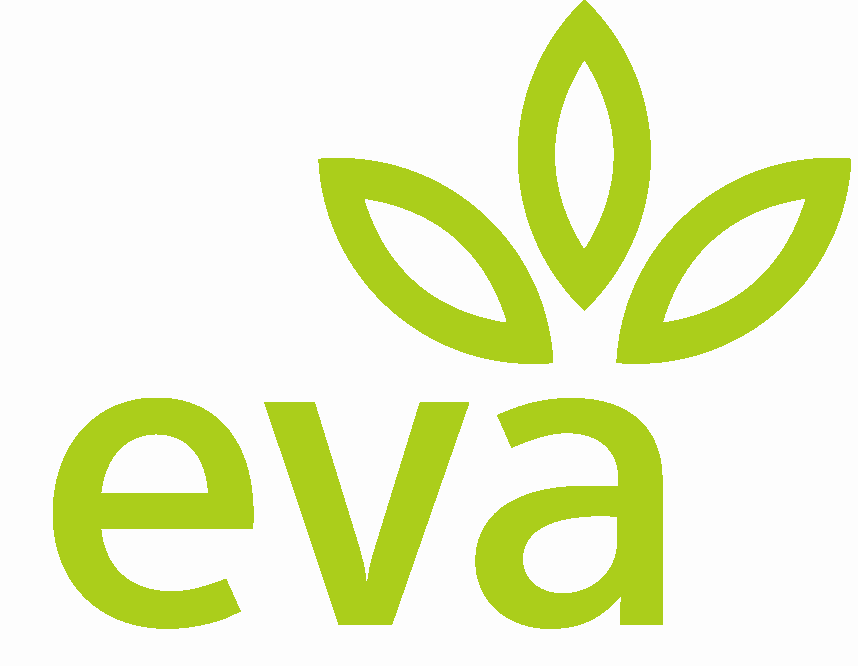 UnsicherheitGruppenarbeit: Auswirkungen von Unsicherheit. Beispiele aus der PraxisGruppe 1: Text S. XX „Pizza und Applaus für starke Kinder“Gruppe 2: Text S. XX „Die Gespräche mit ihnen tun mir gut“Gruppe 3: Text S. XX „Warten auf Post, die das Leben verändert“Arbeitsauftrag: Lest euch den euch zugeteilten Text über die Arbeit der eva in „Schatten und Licht 3/2023“ genau durch.Erarbeitet aus dem Text die Auswirkungen von Unsicherheit auf das individuelle und soziale Leben und halte diese stichpunktartig fest:a) Auswirkungen von Unsicherheit auf das Selbstbewusstsein b) Auswirkungen von Unsicherheit auf die zwischenmenschlichen Beziehungen c) Auswirkungen von Unsicherheit auf die Entscheidungsfindung d) Auswirkungen von Unsicherheit auf die LeistungsfähigkeitPräsentiert eure Ergebnisse im Plenum.